Relatório de extensãoResumo do projetoResumo da açãoO OPA – Opção Profissional por Área, é um grande evento promovido pela Univali para ajudar os jovens na escolha da carreira. O curso de farmácia participou do OPA com o intuito de promover o curso, a estrutura física da instituição e as áreas de atuação do farmacêutico. Foram realizadas exposições das áreas de atuação profissional dando enfoque às áreas de Pesquisa em Fitoquímica, onde mostrou-se o processo de desenvolvimento de uma planta ao medicamento, Desenvolvimento de Produtos, onde foi realizado manipulação de cremes e uma parte demonstrativa com gel e argila, Processos Analíticos, onde foram realizadas reações químicas e abordado um pouco sobre processos químicos, e Toxicologia e Análises Clínicas, onde foi demonstrado um teste para detecção de drogas. pessoas envolvidas	ANEXOS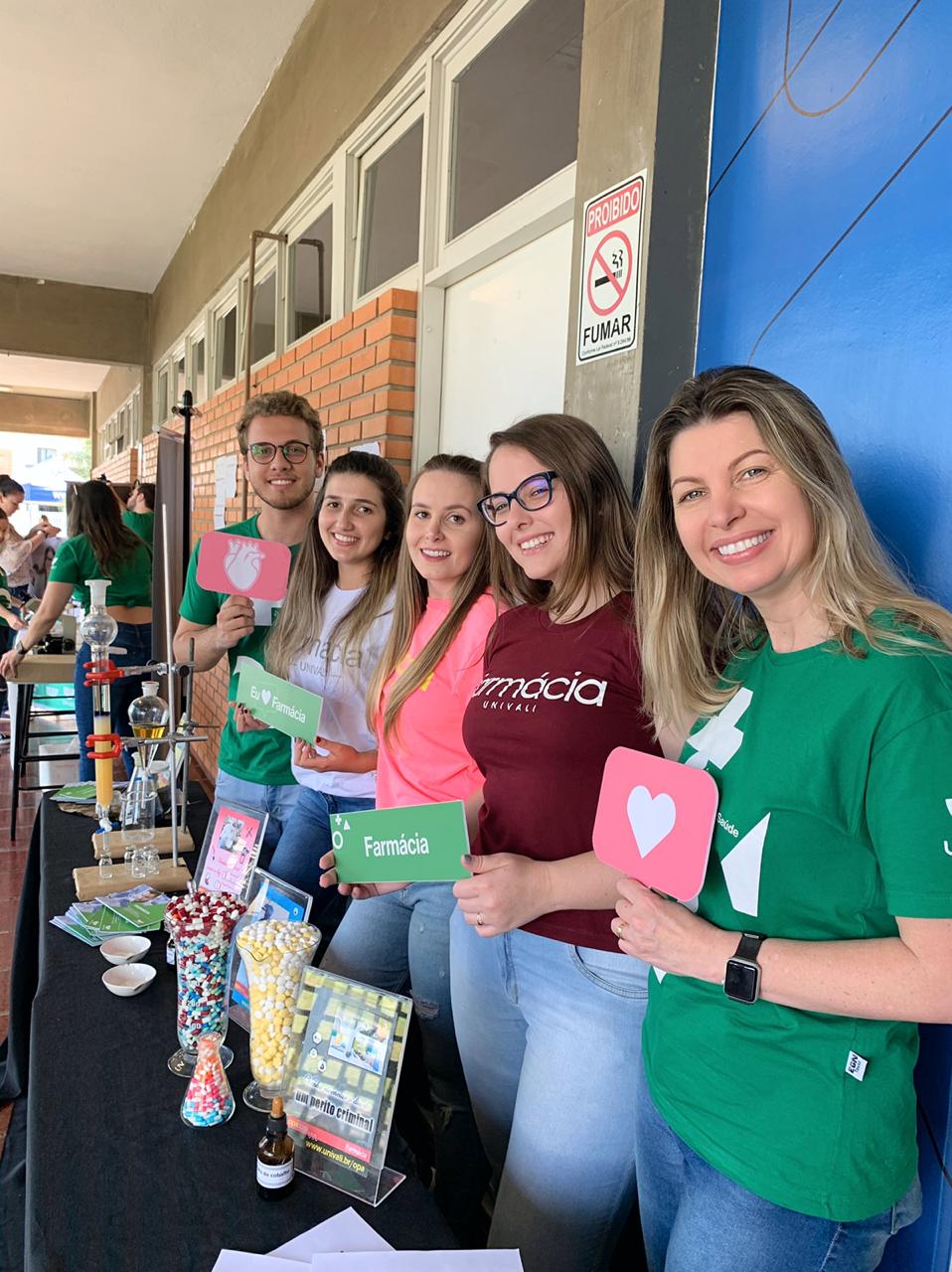 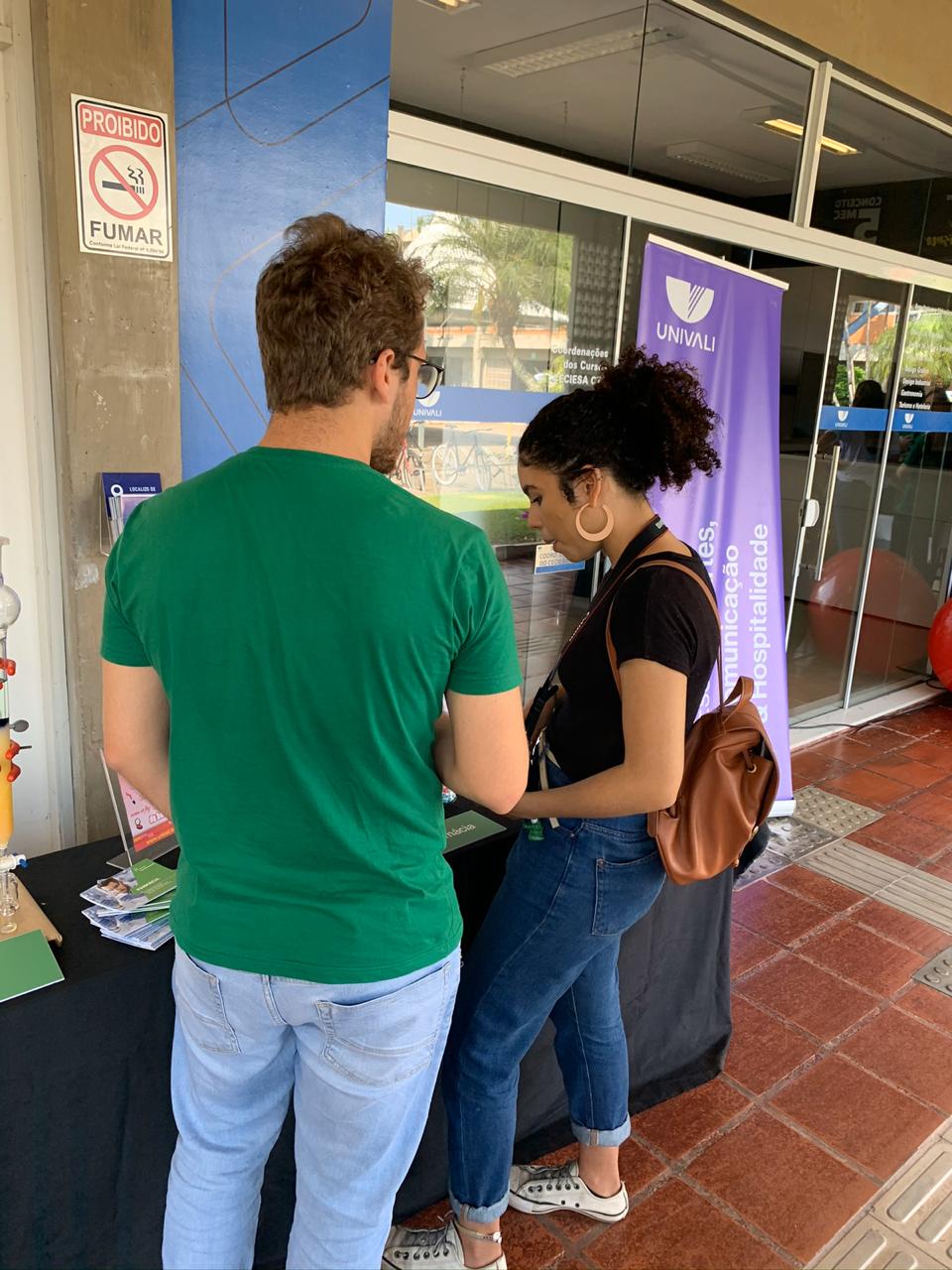 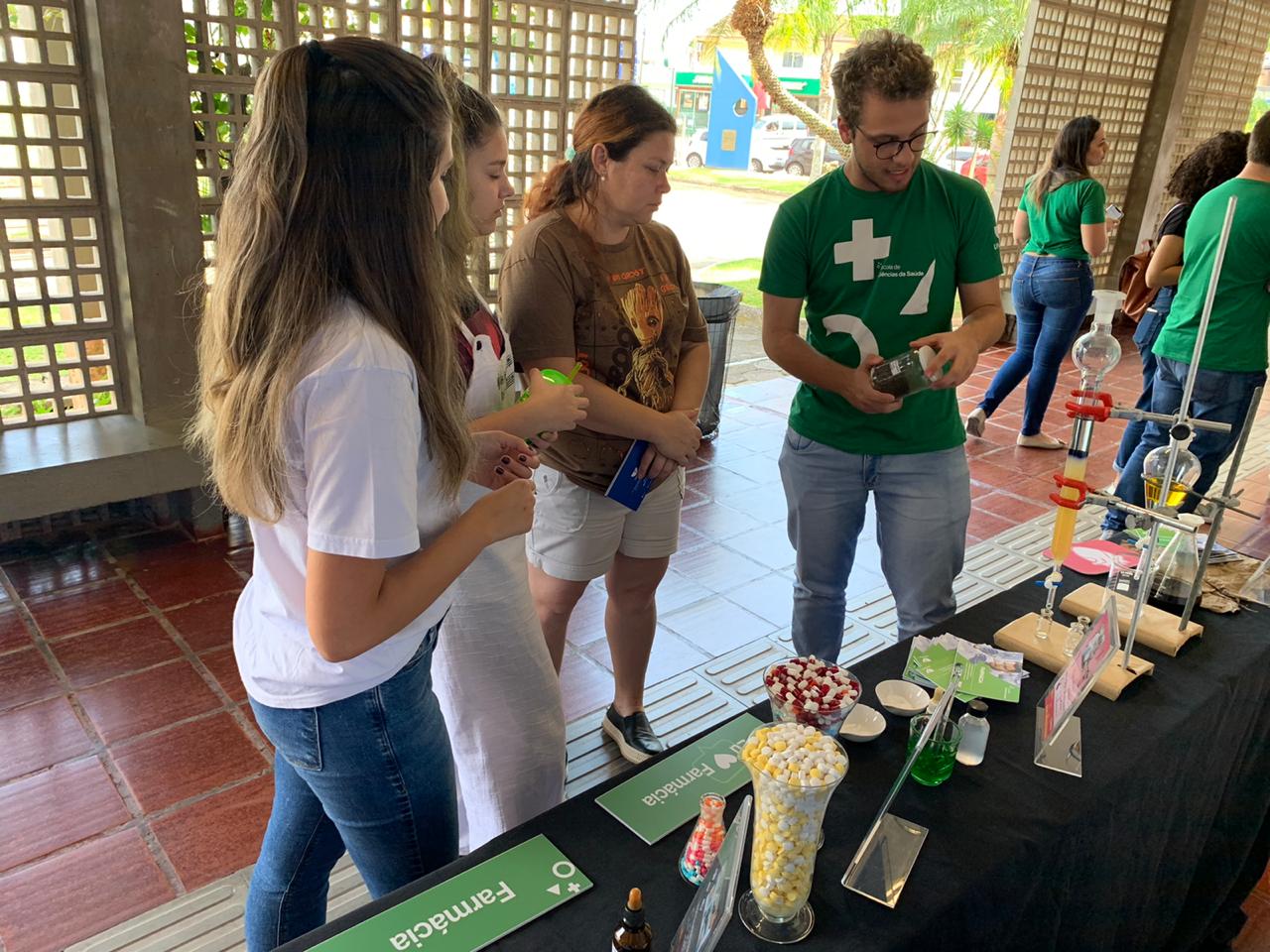 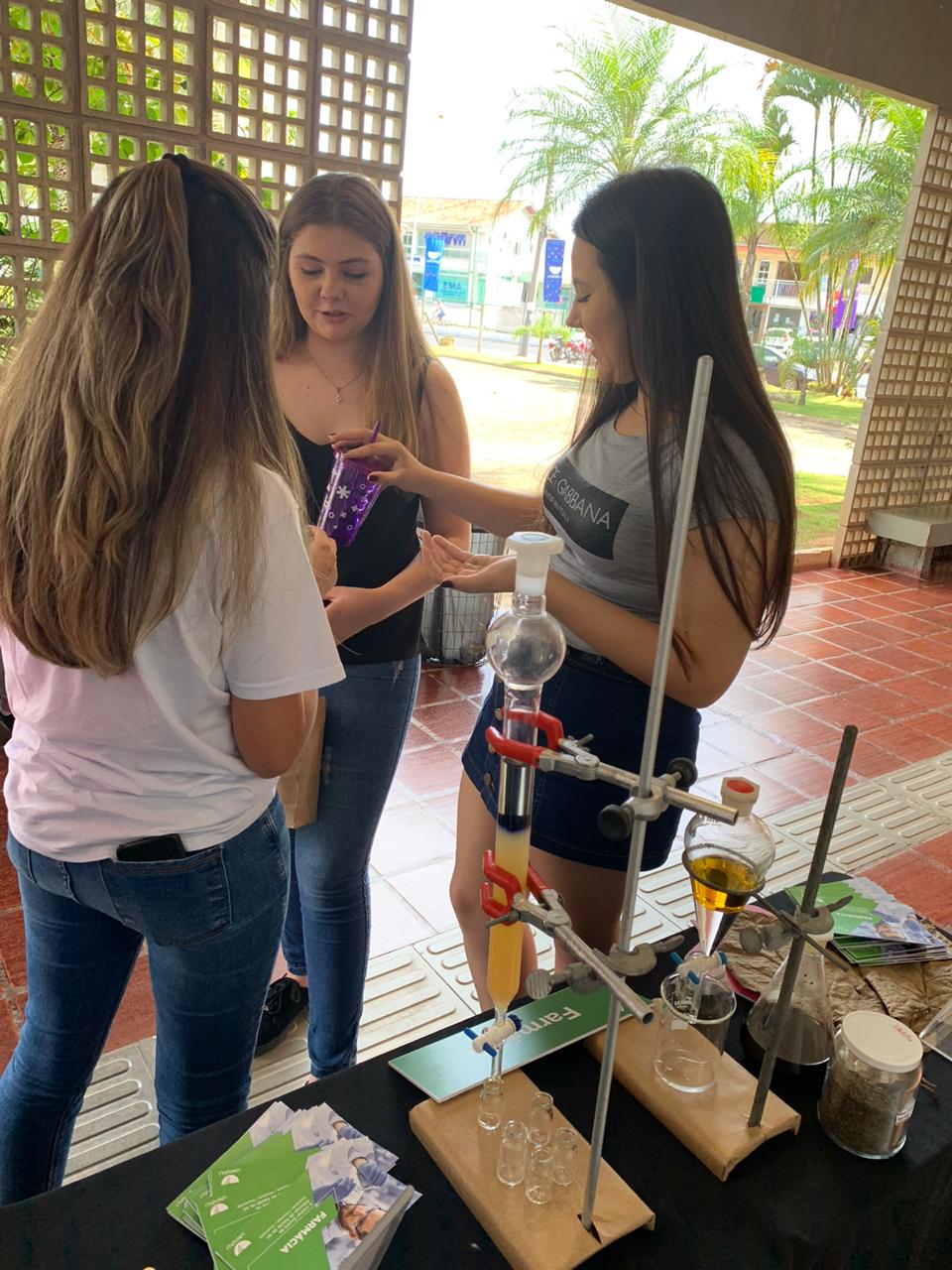 DataNome DA AÇÃONome DA AÇÃO10 de outubro de 2019OPA- Opção profissional por áreaOPA- Opção profissional por áreaHORÁRIOLOCAL/CIDADEPÚBLICO13h às 16:30hUNIVALI- BALNEÁRIO CAMBORIÚ240 participantesDocentesAcadêmicosFuncionáriosThaís Savoldi LorenzettFátima de Campos BuzziLucas Natã PereiraGiovanna Carolina RodriguesRafaela Borchardt